 Port Angeles Garden Club Wreath Order Form  ORDER #__________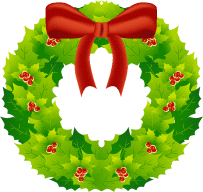 SELLER____________________BOW COLOR __________      Multiple:  yes  noTypes of wreaths and cost:                            Themes for $45 Decorated Wreaths (choose 1)___ Plain Green Wreath  $30.00  				    ___ ALL NATURAL WREATH     Bow___ No Bow______ Plain Green Wreath with Bow Only $35.00		    ___ Traditional (Re/Green/Gold)  ____Decorated Wreath with Bow $45.00			    ___ Country     ____Glitzy___ Seahawks Football  $50.00				    ___ Designer’s Artistic Choice																			(Every effort will be made to provide your desired colors.  Substitutions may be made if specified colors are unavailable)Wreaths may be left at the door, saving Elves delivery timeSPECIALREQUEST: _________________________________________________________Check (preferred) ____ Please make check payable to: PAGC _____		Cash _____Credit Card ____   Credit Card Number: ________________________________Exp Date ______CV___To order by phone:360-582-0803 Credit Cards accepted ($1.50 extra per wreath) or Mail order to:  Beverly Dawson, 31 Stephanie Lee Place, Port Angeles, WA 98362					 Final orders November 18, 2024Wreaths will be ready for delivery on or before December 6, 2024 Customer___________________________Address______________________________________________ Phone________________________________Email_____________________________________________Port Angeles Garden Club Wreath Order Form  ORDER #__________ SELLER____________________BOW COLOR __________      Multiple:  yes  noTypes of wreaths and cost:                            Themes for $45 Decorated Wreaths (choose 1)___ Plain Green Wreath  $30.00  				    ___ ALL NATURAL WREATH     Bow___ No Bow______ Plain Green Wreath with Bow Only $35.00		    ___ Traditional (Re/Green/Gold)  ____Decorated Wreath with Bow $45.00			    ___ Country	  ____ Glitzy___ Seahawks Football  $50.00				     ___Designer’s Artistic Choice																			(Every effort will be made to provide your desired colors.  Substitutions may be made if specified colors are unavailable)Wreaths may be left at the door, saving Elves delivery timeSPECIAL REQUEST: __________________________________________________________Check (preferred) ____ Please make check payable to: PAGC ____    Cash _____Credit Card ____   Credit Card Number: ________________________________Exp Date ______CV___To order by phone:360-582-0803 Credit Cards accepted ($1.50 extra per wreath) or Mail order to:  Beverly Dawson, 31 Stephanie Lee Place, Port Angeles, WA 98362					 Final orders November 18, 2024Wreaths will be ready for delivery on or before December 6, 2024Customer___________________________Address______________________________________________ Phone________________________________Email_____________________________________________